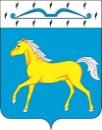 ЖЕРЛЫКСКИЙСЕЛЬСКИЙ СОВЕТ ДЕПУТАТОВМИНУСИНСКОГО РАЙОНАКРАСНОЯРСКОГО КРАЯРЕШЕНИЕ20.02.2023                                              с. Жерлык                                          № 96-рс О внесении изменений и дополнений в решениеЖерлыкского сельского Совета депутатов от 19.12.2022 №92-рс «О бюджете Жерлыкского сельсоветаМинусинского района на 2023 год и плановый период 2024-2025 годов»В связи с возникшей необходимостью, в ходе исполнения сельского бюджета внести изменения и дополнения в решение Жерлыкского сельского Совета депутатов № 92-рс от 19.12.2022 г. «О бюджете Жерлыкского сельсовета Минусинского района на 2023 год и плановый период 2024-2025 годов», Жерлыкский сельский Совет депутатов, РЕШИЛ:Статью 1.  изложить в следующей редакции:«Основные характеристики бюджета сельсовета на 2023 год и плановый период 2024 - 2025 годов1. Утвердить основные характеристики бюджета сельсовета на 2023 год:	1.1. прогнозируемый общий объем доходов бюджета сельсовета в сумме  7432578,00 рублей;	1.2. общий объем расходов  бюджета сельсовета в сумме 8171374,89 рублей;	1.3. дефицит бюджета сельсовета  в сумме 738796,89 рублей;	1.4. источники внутреннего финансирования дефицита бюджета сельсовета в сумме 738796,89 рублей согласно приложению 1 к настоящему Решению.	2. Утвердить основные характеристики бюджета сельсовета на 2024 год и на 2025 год:	2.1. прогнозируемый общий объем доходов бюджета сельсовета на 2024 год в сумме 6310562,00 рублей и на 2025 год в сумме 6357595,00 рублей;	2.2.   общий объем расходов бюджета сельсовета на 2024 год в сумме     6310562,00 рублей, в том числе условно утверждённые расходы в сумме 212805,00 рублей, и на 2025 год в сумме 6357595,00 рублей, в том числе условно утверждённые расходы в сумме 304420,00 рублей;	2.3. дефицит бюджета сельсовета на 2024 год в сумме 0,00 рублей и на 2025 год в сумме 0,00 рублей;	2.4. источники внутреннего финансирования дефицита бюджета сельсовета на 2024 год в сумме 0,00 рублей и на 2025 год в сумме 0,00 рублей согласно приложению 1 к настоящему Решению. Статья 12.изложить в следующей редакции: «Дорожный фонд Жерлыкского сельсоветаУтвердить объем бюджетных ассигнований дорожного фонда Жерлыкского сельсовета на 2023 год в сумме 571165,74 рублей, на 2024 год 356400,00 рублей и на 2025 год 373285,00 рублей.	Установить, что при определении объема бюджетных ассигнований дорожного фонда Жерлыкскогосельсовета налог на доходы физических лиц, подлежащий зачислению в местный бюджет, учитывается в 2023 году в сумме 0,00 рублей, в 2024 году - 0,00 рублей, в 2025 году – 0,00 рублей.1.3 Приложения № 1, 2, 3, 4, 5, 6, 7  к решению Жерлыкского сельского Совета  депутатов от 19.12.2022 №92-рс «О бюджете Жерлыкского  сельсовета Минусинского района на 2023 год и плановый период 2024-2025 годов» изложить в редакции согласно приложениям № 1, 2, 3, 4, 5, 6, 7  к настоящему решению.Статья 14.  Вступление в силу настоящего Решения1. Настоящее решение вступает в силу после его официального опубликования в периодическом издании «Жерлыкский Вестник».Председатель сельского Совета депутатов                                                                  Колмакова З.В.Глава сельсовета                                                                   Коннов М.П.	